МИНИСТЕРСТВО КУЛЬТУРЫ САМАРСКОЙ ОБЛАСТИГБУК «АГЕНТСТВО СОЦИОКУЛЬТУРНЫХ ТЕХНОЛОГИЙ»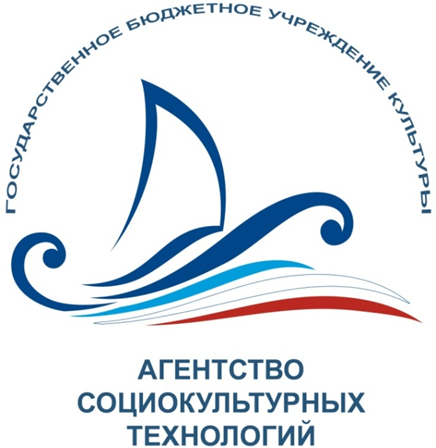 КРУГЛЫЙ СТОЛ«Я – мастер предприниматель. Ремесленник будущего»в рамках IV Межрегиональной выставки-ярмарки изделий мастеров декоративно-прикладного творчества и традиционных ремесел «Рождественские узоры Поволжья»14 декабря 2019 годаСамара, 2020 г.Кравченко Ольга Викторовна (директор ГБУК АСТ, модератор): - Здравствуйте дорогие друзья, уважаемые коллеги, я очень рада вас всех видеть здесь сегодня за нашим круглым столом!Подобные круглые столы на «Рождественских узорах» мы проводим регулярно. Обязательно ведем запись, все это в дальнейшем хранится в нашем архиве. В работе прошлого круглого стола мы достаточно много внимания уделили вопросам поддержки художественных промыслов в регионах, развитию декоративно-прикладного искусства в целом, делая особый упор на художественно-эстетические, краеведческие особенности.Сегодня я предлагаю вам побеседовать на такую тему: «Я - мастер-предприниматель. Ремесленник будущего».Почему мы выбрали именно эту тему. Дело в том, что в последнее время мы постоянно сталкиваемся с тем, что в сообществе мастеров возникает потребность понимания своего статуса. Это понятие должно иметь под собой некую юридическую платформу, юридическую базу. Когда мы начинаем говорить о том, что промыслы нужно поддерживать и развивать – никто не против. Все понимают, что это действительно необходимо, но никто не знает, как именно это нужно сделать! Давайте поразмышляем, так что же это такое «промыслы», насколько это актуально в современном контексте, кто же такие мастера, как их идентифицировать, каким образом применить к ним существующее законодательство – либо же необходимо доработать его на федеральном и региональном уровнях так, чтобы оно учитывало интересы этой категории людей. В последнее время я всё чаще участвую в различных совещаниях, рабочих встречах. И сейчас, к сожалению, я понимаю, что чем больше мы об этом говорим, тем дальше от этой проблематики уходим. Во-первых, надо сказать, что это очень многослойная проблема, она не объяснима за 5 минут. Для того, чтобы её объяснить людям, которые могут как-то повлиять, чем-то помочь или каким-то образом скорректировать существующее законодательство в части улучшения, в части придания дополнительных возможностей мастерам и ремесленникам, нужно научиться разговаривать с законодателями, с теми, от кого действительно многое зависит. Научиться доносить до них наши мысли, а не просто красивые лозунги «Промыслы - это наше всё! Это наша старина! Мы это всё продолжаем и развиваем!» Да, мы действительно это делаем. Но просто говорить, это недостаточно.Давайте сейчас взглянем на ситуацию с позиции - а чего мы хотели бы видеть для себя в будущем? Вот именно с позиции ремесленничества. Нынешнее законодательство всё дальше уходит от понятия «народные художественные промыслы» и «мастер». И всё больше и больше мы слышим сейчас такие понятия, как «рукоделие» и «хендмейд», которые микшируют понятие «народные художественные промыслы». Это некие обобщенные понятия, которые очень многогранные и всеобъемлющие. Мы все дальше уходим от понятия «Мастер». Когда мы говорим «мастер», мы понимаем под этим понятием «мастер декоративно-прикладного искусства» или «мастер народных художественных промыслов». Когда мы говорим «ремесленник», мы говорим уже об экономическом понятии. Потому что ремесленник – это тот, кто занимается ремесленным трудом, не обязательно художественным.Более того, в середине 2020-го года многие из вас столкнутся с проблемой, которая возникнет с вступлением в силу Федерального закона «о самозанятых». Теперь тот, кто будет заниматься коммерческой деятельностью, но при этом не будет зарегистрирован, рискует попасть под законодательные санкции. То есть, получается, что этот человек уже становится вне юридического поля. А как мы понимаем, основная масса мастеров она как раз из этого сектора.  Уважаемые коллеги, мы собрались здесь именно для того, чтобы наиболее ярко, четко и емко высказать все то, что нас не устраивает. И, конечно же, поделиться тем хорошим, чего мы уже успели добиться. В этом я очень рассчитываю на наших гостей из регионов. Конечно же, и там есть свои проблемы, но ведь есть и позитивный опыт. Сейчас я хочу предоставить слово Чертыковцевой Татьяне Александровне - вице-президенту ассоциации Ремесленная палата Самарской области, члену международной академии ремесел. Татьяна Александровна, и вообще палата ремесел, - наши давние партнёры. Мы всегда советуемся, консультируемся, пытаемся найти общее понимание в целях дальнейшего развития событий. Татьяна Александровна была на последних ремесленных форумах и обладает определенным количеством новой для всех нас информации. Татьяна Александровна, я Вас прошу, пожалуйста познакомьте нас с этой информацией. Татьяна Александровна Чертыковцева (Вице-президент ассоциации «Ремесленная палата Самарской области», к.э.н., член Международной Академии ремесел):- Добрый день, коллеги. Я вас сразу хочу попросить выделить мне больше времени, чем предусмотрено регламентом, иначе не стоит даже начинать. Потому что новости с конгресса достаточно объемные. В настоящее время единой системы поддержки ремесленного предпринимательства в нашей стране не существует. Имеется статья 23 Закона «О поддержке малого бизнеса», но она не легализует, не закрепляет юридический статус ремесленника, как предпринимателя, она только дает региональным властям право поддерживать своих мастеров-ремесленников. Более 65 регионов нашей страны этим правом уже воспользовались, Самарская область, к сожалению, нет. В настоящее время, с 2017 года, эта система в России начинает выстраиваться, и она ориентирована на положения конвенции ЮНЕСКО «О нематериальном культурном наследии». Речь идет о самобытности культурного наследия регионов внутри страны, а не страны в целом. Российская Федерация конвенцию по охране нематериального культурного наследия подписала, но до сих пор не ратифицировала, поскольку российское законодательство к защите ремесленного предпринимателя пока не готово – мы не имеем соответствующего Патентного закона, но имеем закон об НХП, который с положениями конвенции не согласуется. Нам нужно несколько лет на изменение законодательства.В ближайшие три года должны, наконец, произойти некоторые изменения в законодательстве в пользу ремесленного мастера, как хранителя аутентичных культурных и исторических ценностей своей территории. Президентом страны подписано решение о проведении подряд от «Года народной культуры» в 2020 году к «Году народного творчества и нематериального культурного наследия» в 2022 году. В течение этих лет должны быть приняты меры по развитию и поддержке ремесел, как части нематериального культурного наследия.Что подразумевается под нематериальным культурным наследием. Различают два вида нематериального культурного наследия - наследия, имеющего для региона этнографическую и краеведческую культурно-историческую ценность.  Первое – это танцы, песни и т.д. И часть ремесленного наследия – это то, что относится к этнографии и краеведению. То есть исторические корни культурного наследия. Предполагается, что государство его будет поддерживать. Это то направление, поддержка которого осуществляется государственными структурами. Такими, как например, Агентство социокультурных технологий. Надеемся, что ему будут оказаны дополнительные меры поддержки. Здесь имеются в виду мастера и ремесленники, которые работают по сохранению этих исторических корней, но не предполагается никакая реализация их продукции, то есть без выхода на рынок. Мы об этом сегодня не будем вести речь. Мы говорим о второй половине. Вторая половина, так называемые «живые ремесла» - это те мастера, которые владеют навыками и умениями местных региональных ремесел, спрос на продукцию которых ещё существует или его можно возродить. Это мастера, производящие продукцию, которую будут покупать. Здесь предлагаются такие меры поддержки, как  «коммерциализация традиционных ремесел» и «монетизация ремесленных технологий». Это значит, что должны быть меры государственной поддержки, которые позволяют мастеру создать своё дело, свой бизнес и выйти с ним на рынок и «монетизация» - это те меры, которые должны помочь ему свою продукцию успешно сбывать. Соответственно дальше вступает в силу уже другой документ, это комиссия по коммерции и развитию регионов – организация ЮНКТАД. Ремесленный конгресс в Санкт-Петербурге начался с темы о том, что главным понятием для нас становится понятие интеллектуальной собственности.  Если какой-то продукт или товар выходит на рынок, он должен быть обязательно зарегистрирован как объект интеллектуальной собственности. Это требование защиты прав потребителя. Наша продукция не сертифицируется по обычным правилам, но покупатель должен знать, что он покупает подлинное изделие. А не перекупленное из Китая, не фальсифицированное. Поэтому подтверждением является документ об интеллектуальной собственности.   И мы видим, что у нас в нашем патентном законодательстве есть коммерческие способы защиты интеллектуальной собственности, но у нас нет тех способов, которые защищают сами ремесла. Традиционные ремесла конкретных регионов, которые имеют право носить имя региона. Это всем известная гастрономия – бургундские вина, и ремесла – брюссельские кружева и т.д. Ремесло, привязанное к имени региона. То есть нематериальное культурное наследие – это идея, построенная на поддержке ремесел, связанных с именем своей территории.Эта тема очень большая. И, если будут желающие, если будет какой-то интерес с вашей стороны, то мы готовы прочитать хоть почасовой курс, хоть недельный. Но это тема, в которую, к сожалению, просто необходимо входить. И вторая половина, которая касается юридического статуса. Это такое понятие, как «самозанятость». На конгрессе, на совещании в Министерстве, российским правительством велась речь о том, что внутри понятия «самозанятость» надо выделить понятие «ремесленник» с отдельными льготами именно для этого мастера. Потому что, в отличии от любого другого самозанятого, только ремесленный мастер владеет умениями и навыками, которые пришли от предков и которые он передает следующему поколению. И вот на этой основе ему должна быть оказана отдельная льгота и специальная поддержка.Понятие статуса самозанятости в Самарскую область приходит с 2020 года. Министерство начинает разрабатывать правовые основы для Самарских мастеров, нормативы, каким образом этот самозанятый будет работать на территории Самарской области.Так какие же льготы полагаются на региональном уровне в тех регионах, где принят перечень видов ремесленной деятельности. Рассмотрим на примере Санкт-Петербурга. Это льготы по участию в выставочной деятельности, компенсация расходов. Также льгота на регистрацию объектов интеллектуальной собственности: если мастер регистрирует свою интеллектуальную собственность, свои технологии, то все расходы региональное правительство ему компенсирует. Это могут быть льготы по аренде, льготы по использованию энергоресурсов и так далее. Но все эти льготы возможны только в том случае, если на территории принят и утвержден местный перечень видов ремесленной деятельности. Там, где он действует, это возможно. У нас в Самарской области пока этот перечень не принят, но на последнем заседании Думы обещали, что в 2020 году мы такой перечень с определенными льготами всё-таки получим. С какими-то, пока не знаем с какими, льготами. Международный опыт развития туризма показывает, что тот регион конкурентоспособен в туризме, где туризм построен вокруг своих местных ремесел. Он начинается не со скоростных поездов и высотных гостиниц. А начинается он с того места, где есть ремесло, которое продвигают, популяризируют. Ремесло, которое носит свое имя. И вот туда едет турист. Там он покупает продукцию, там он обеспечивает доходы и, соответственно растет налогооблагаемая база для региона. Как раз о документе ЮНКТАД я хотела бы рассказать подробнее. В этом документе, развивающем положения о нематериальном культурном наследии, идет речь о провенансах (запомните этот термин, мы к нему будем возвращаться). Под этим термином подразумевается местная гастрономия. Это местная кухня, ее рецептура, местные ремесленные технологии, то есть провенансы. Но только те, у которых принадлежность к данному региону можно документально доказать, подтвердить, что исторически на данной территории это ремесло существовало. Вот на них и будет распространяться господдержка. На них распространяется также и поддержка ЮНЕСКО. Итак, вернемся к понятию «нематериальное культурное наследие».  Когда мы говорим «материальное наследие», мы знаем, что здесь должен быть какой-то материальный артефакт. Это может быть какое-то изделие, например, игрушка, ковка, да всё, что угодно! Все это - объект материальный. Например, сыр, изготовленный по определенной технологии. А когда мы говорим «нематериальный объект», то мы говорим о рецептуре изготовления вот этого сыра, который позволяет по этому рецепту сделать точно такую же головку сыра. Если мы говорим о промысле, например, Вологодское кружево, то это техника изготовления именно этого, Вологодского кружева. А не какого-то другого. Это уже идея, это описание технологии. Она не материальна. Её защитить можно только, как объект интеллектуальной собственности. Вот поэтому главным становится патентный закон.В нашем законодательстве есть статья «Наименование места происхождения товара», но сейчас по решению Думы законодательство дорабатывают в этой части. Ещё есть такое понятие, как «географическое указание». Это как раз для ремесленников. Географическое указание на происхождение ремесла. Еще есть такое понятие, как «традиционные знания». Но такого закона у нас вообще нет, к сожалению. Особенность этих законов в том, что в них регион заинтересован больше, чем сам мастер. Поэтому регион должен помогать мастеру, который владеет таким ремеслом. Материально, организационно, да как угодно! Но помогать просто необходимо!Приведу пример - есть мастер, он заинтересован в продаже своего изделия. Если это изделие будет называться не просто «гобелен», а, например, «гобелен Самарский», то это даёт определенно бОльшую ценность этому изделию. Но для мастера, и даже для объединения мастеров, эта разница не столь ощутима. А вот для региона, если у него есть такой промысел, есть принципиальная разница. Сюда едут туристы и соответственно растут налоги. Вот для региона это уже становится интересно. И тогда регион должен поддерживать это ремесло. И тогда не брать налоги с мастера, а брать налоги с туристов. В мире уже есть очень большая практика. У нас пока есть только один феноменальный пример - это Тульская область. Правда, министерство культуры Тульской области потратило на этот проект больше 10 лет. Были собраны все традиционные ремесла региона. Все зарегистрировали, как наименование места происхождения, а имея зарегистрированные, как нематериальные активы, они получили право на помощь ЮНЕСКО. И они её получили. В результате сегодня Тула –это город, который имеет поддержку ЮНЕСКО, город, который имеет поддержку национального правительства. Город, в котором теперь проходит большое количество международных событий - фестивали, конгрессы и так далее. С большим потоком туристов. Соответственно музеи, мастерские, магазины, где реализуются товары мастеров и ремесленников тоже процветают. И таких вот брендов в Туле на сегодняшний день уже десять. Есть старинные. Это в первую очередь Тульский самовар, Тульский пряник - это уже, что называется, классика. А ведь еще есть бренды в маленьких городах Тульской области. Например, филимоновская игрушка из деревни Филимоново, Белевский продукт. Сейчас мы все на прилавках магазинов видим Белевскую пастилу. Рецепт был восстановлен в городе Белёве, регистрация за счет правительства, за счет правительства же разрабатывался фирменный стиль и упаковка. Этим знаком теперь может пользоваться и большая кондитерская фабрика в Белеве, и отдельные ремесленники, которые делают такие же пряники, и тоже их продают. Но единственное требование к ним - они должны работать только в Тульской области, не за ее пределами. И они должны строго соблюдать рецептуру. Это проверяется, в случае нарушения достаточно жестко карается. Это те меры, которые позволили Туле, Тульской области официально войти в тройку самых стремительно экономически развивающихся регионов России. Кроме Тулы есть, конечно, у нас и другой опыт использования интеллектуальной собственности. Например, знакомые уже многим школы Санкт-Петербурга, это тоже продукт интеллектуальной собственности. Они представляют рождественские игрушки, которые сейчас снова входят в моду, сегодня мы вновь возвращаемся к елочным игрушкам ручной работы. Такая школа есть и у нас в Самаре. Сейчас практически в любом серьезном сувенирном магазине вы увидите эти самые елочные игрушки Петербургских ремесленников. А построено это так – знаменитая мастер Александра Дубровина разработала целую коллекцию таких игрушек. Ангелы, медвежата, клоуны и так далее. Десяток образов, которые утверждены, как традиционные Петербуржские. Авторские права сохраняются за ней, хотя сама она тиражом не занимается. По согласованию с автором права на использование этой коллекции переданы в ремесленные артели Санкт-Петербурга, которые изготавливают этих кукол, и соответственно продают их. Но с каждой реализованной игрушки Дубровина имеет, как автор, свой процент. В свою очередь артели зарегистрировали эти игрушки, как свой промышленный образец. Поэтому это их интеллектуальная собственность. Вот перед нами стоят куклы. Ещё один известный всем бренд, который начинался ещё в девяностые годы. Это «Потешный промысел» - ремесленная фирма в Санкт-Петербурге. Они первыми начали делать подобные куклы с фарфоровым основанием и это как образ Петербуржской знати, русской знати времен Александра Невского. Так была целая война! Потому что, как только эти куклы стали популярны, только ленивый не копировал их и не пытался продавать. Фирма в итоге отстояла все авторские права, все патентные права принадлежат предприятию «Потешный промысел».  А вот эти две игрушки - это дипломные работы студентов колледжа сервисных технологий. В этом случае студенты законы не нарушили, т.к. они не будут продавать данные куклы. Куклы представлены на экзаменационную комиссию и сейчас они выставлены у нас в музее. Но здесь тем не менее, есть одно нарушение. Там указан автор - студент, указан и преподаватель. Но нигде не сказано, что работа выполнена в качестве копии на изделия «Потешный промысел». Вот это, в принципе как уважение авторских прав и интеллектуальной собственности, должно быть обязательно.О. В. Кравченко:- Я прошу прощения, в качестве примера хотела бы уточнить – мы все прекрасно знаем промыслы нижегородские, та же хохлома. И очень часто художники ими пользуются. Потому что это классическая школа, есть специальные обучающие программы, в последнее время они активно внедряются в образовательный процесс. И дети, студенты этому учатся. Вот скажите, а как им быть с этим знанием дальше?Т.А. Чертыковцева:- В данном случае в очередной раз мы видим разрыв между школой и производством. Конечно, это наша классическая школа. Если человек обучается, он будет профессиональным мастером данного ремесла. Естественно, он получает знания о гжели, палехе и т.д. И в дипломе он должен иметь соответствующую запись, что он этот курс прошел. Но. Если он выпускается, например, как мастер городецкой росписи, совершенно непонятно, что с этим делать дальше. Потому что в этом статусе он может только поехать в город Городец и пытаться там трудоустроиться. Но, скорее всего, там хватает и своих мастеров. А проблема в том, что в Самарской области, как и во многих других регионах, есть свои традиционные ремесла, которые обязательно должны быть включены в образовательный процесс. Либо каким-то другим образом транслироваться, чтобы у мастера было право на свой, самобытный местный аутентичный вид ремесла.Далее, какие меры предполагаются для поддержки ремесленничества. Поскольку мастера либо вообще не имеют своей мастерской, либо имеют совсем маленькую мастерскую, в рамках ЮНЕСКО, или в рамках международной практики, создаются так называемые культурно-креативные пространства (в России есть отдельные примеры). Это некая площадка или парк, в котором присутствуют четыре обязательные составляющие. Во-первых, обязательно должен быть музей истории местных ремесел. Имеется в виду не музей, где в запасниках хранятся какие-то образцы, а именно музей, в котором вы сможете узнать, как эта технология работает. Познакомиться с именами мастеров прошлого и даже, может быть научиться, или по крайней мере увидеть, как это живет в деле. То есть это как раз те ремесла, которые относятся к живым, которые могут выйти на рынок, а значит смогут продаваться.Второе, - это сами производства. Это могут быть и самостоятельные большие предприятия, мануфактуры, артели надомников, или «коворкинг». Что под этим подразумевается. Если у мастера нет возможности брать учеников, или как-то себя показать на своей собственной территории, в мастерской, то он берет себе определенное количество времени на площадке этого парка, и проводит мастер-классы, выставки и презентации, организовывает обучение, пользуясь этой площадкой.В третьих, обязательно должен быть центр обучения. Причём обучение от разных мастер-классов до полного курса получения профессионального образования и даже сдачи экзамена. Ну, и конечно, содействие в организации сбыта. То есть соответствующие мероприятия, где можно продавать. Либо просто заключение договоров с торговыми организациями, которые будут специализированно продавать эту продукцию. Опять же, в Санкт-Петербурге их несколько. Питер – это просто блестящий пример таких парков. В Ульяновске такие есть. Сейчас на ВДНХ создают. В Самаре, мы знаем, есть комплекс «Валеные чудеса» в Сергиевском районе. Фактически это уже и есть такой парк, такая мастерская. Где есть и туристический центр и работает музей. «Самара Крафт парк» – это парк технологий нашей Ремесленной палаты. Мы говорили о том, что этот парк открыт. Потому что есть расхождение между учебными программами, и тем реальным мастером и реальным бизнесом, которые у нас есть. То есть наши мастера не могут взять на практику студентов, потому что студентов учат не тому, что реально производят мастера. В нашей стране много работают с мозаикой, со стеклом. А в училищах этому не учат. Ткачество вообще сейчас выводят из учебной программы, а ручное ткачество – это ведь наш традиционный промысел. Задача парка - помогать в этом мастерам и ремесленникам.Почему делался музей. Когда вы хотите выйти на защиту интеллектуальной собственности и получить государственную поддержку, вы должны представить справку из местного музея, что такой промысел на территории региона действительно существовал. По нашему региону практически этим никто не занимается. Поэтому мы и создали этот музей, чтобы наш мастер мог прийти и взять у нас эту выписку, тем самым подтвердить, что это ремесло, этот промысел присущ нашему региону. Причем музей наш по формату уникальный в том смысле, что создан он для ремесленников-предпринимателей. Мы рассказываем не только о технологии ремесла, но еще и о том, как эти предприниматели в XIX - XX веке, да и сейчас успешно продвигали свою продукцию. Для того, чтобы выйти на рынок нужна экспертиза, которая подтверждает авторские права, аутентичность, подтверждение происхождения именно из этого региона. Оцениваются, естественно, и художественные ценности. Оценивается еще и продаваемость. То есть может ли быть этот объект продан на рынке, будет ли на него спрос? У нас представлены в музее те бренды, те производства, которые были в нашем регионе. Вот, например, Жигулевское пиво. Как раз это то, что начиналось с небольших пивоварен, с лицензией на Венское пиво и на рецептуру Жигулевского. Но это то ремесло, которое у нас утеряно. Потому, что мы в своё время не оформили товарный знак интеллектуальной собственности и теперь такого понятия, как «марочное жигулёвское пиво», его больше нет, к сожалению. О. В. Кравченко:- Оно есть, оно просто Самарской области не принадлежит.Т.А. Чертыковцева:- Оно никому теперь не принадлежит. В любой точке мира любой пивовар может варить пиво и называть его «Жигулевским» и так сказать, это как бы ничье. То же самое у нас с кондитерами. Если вы знаете, Самара была столицей марочных кондитерских производств. Кондитер «Савинов» - это не зря мировой бренд, но не у нас, в России, к сожалению.Когда вы выходите на рынок и продаете какое-то изделие, хорошо, если у вас будет документ из независимой ремесленной организации, где будет подтверждение того, что это действительно сделано вами в такой-то области. Это будет началом защиты вашей интеллектуальный собственности. В Самарской области для своих ремесленников мы делаем такой паспорт ремесленного изделия. Это может быть на отдельное изделие, а может быть на коллекцию или технологию. Кроме того, у нас есть также дорожная карта, она была принята и, к сожалению, практически не реализована. Но она сделала важный шаг - на основании дорожной карты у нас были выявлены художественные ремесла, которые подлежат защите, которые могут быть признаны, как народные художественные промыслы. Это прежде всего ручное ткачество, это керамика и несколько отдельных видов ремесел.Что касается керамики. У нас сейчас популярна Самарская игрушка. Но доказать самарскую игрушку, как народный промысел, мы вряд ли сможем, потому что исторических корней глубиной на 70 лет и больше у нас пока нет. Но зато почти 130 лет самарскому изразцу. И это промысел, который бытовал прямо в городе Самара, это так называемая архитектурная керамика, то есть изразцы, которыми украшали печи-камины, наружные постройки. К сожалению, почти ничего не сохранилось, но документы все в наличии. У нас в Самарской области производили керамическую посуду и вот эти изразцы. Мы сейчас пытаемся работать с Санкт -Петербургом, потому что они прошли уже весь этот путь, и они свой промысел восстановили. Теперь перед нами также сейчас стоит задача восстановить это все.Есть ещё ручное ткачество. Также, мало кто у нас знает, но еще в 19 веке зародилась Самарская Рождественская елочная игрушка. Сейчас мы с вами наблюдаем, как понемногу пытаются и этот промысел восстановить. На сегодняшней ярмарке «Рождественские узоры Поволжья» мы видим, что наши мастера активно пытаются восстановить эти технологии изготовления ватной елочной игрушки. Это ремесло, отчасти, в Самаре присутствовало, но оно не совсем наше. Но тем не менее промысел такой был, и самое странное и удивительное, что он выжил во время Советской власти. Все годы Советской власти в Самаре, в Куйбышеве, работали кустарные артели, которые выпускали детские игрушки, елочные игрушки и они довольно успешно конкурировали, как ни странно, даже с нашей фабрикой игрушек. Прервался этот промысел лишь в годы перестройки. Сейчас мы пытаемся восстановить этот промысел. Хотим это осуществить уже к 75-летию Победы в войне, потому что во время войны,  в сорок третьем году, Куйбышев был практически единственным городом в России, где не только поставляли самолеты, но и где не сворачивали производство, а даже расширяли его, открывали дополнительные артели по производству детской и елочной игрушки.О. В. Кравченко:- Татьяна Александровна закончила свой прекрасный доклад. Спасибо Вам огромное, потому что всё очень четко, ёмко и понятно. У меня уже появилось множество вопросов. Я обещаю, что мы расшифруем круглый стол и непременно разместим у нас на сайте. Поэтому, если кому-то нужно, я особенно имею в виду наших гостей, оставьте свои электронные адреса, мы вам все отправим. Я еще хочу сказать о том, что вот с одной стороны НХП, места традиционного бытования, и единственная задача сейчас - это признать на государственном уровне. Есть много примеров, и очень успешных примеров, когда регистрируются вещи, не имеющие под собой традиционных корней. Например, очень известный бренд так называемой дивеевской глиняной игрушки, которой от роду 25 лет, не больше. Но, тем не менее, она описана, признана, она принимается наравне с НХП на «Ладье», занимает завидное место. В ассоциации народных художественных промыслов она занесена во все реестры. Так как история развивается, движется вперёд, так же и народное творчество, ремесла, художественные промыслы – они тоже не стоят на месте, одни зарождаются, другие отмирают, что-то появляется новое. Например, Дивеево, это раскрученный религиозный туризм, и, каждый, наверное, хотел бы приехать и увезти оттуда не только предметы культа, которые зачастую глубоко личные. Но и что-то, что является сувениром, что-то более лёгкое в эмоциональном плане, которое можно подарить. И конечно, это просто было делом времени, чтобы там возник этот бренд. Он возник и он зарегистрирован, и это пример для того, чтобы подобные вещи происходили и в других регионах. Вот сейчас, например, возрождают и уже зарегистрировали Саратовскую глиняную игрушку. Хотя там такая же ситуация, как Татьяна Александровна говорит, что у нас нет самарской игрушки. У нас есть самарская игрушка, просто она более позднего периода. У нас ведь даже есть носитель. И есть, пока не совсем артефакты, но, тем не менее, эталонные образцы. У нас есть в Пестравском районе Тёпловская игрушка, которая имеет свои традиционные корни, она достаточно ярко представлена. Всё это есть на самом деле. Ещё раз, Татьяна Александровна, огромное Вам спасибо!Мне хочется дать слово Олегу Николаевичу Емельянову. Олег Николаевич - наш друг, наш постоянный эксперт, это человек, без которого мы в своей деятельности не обходимся никогда. Олег Николаевич - доцент кафедры декоративно-прикладного творчества Самарского государственного института культуры, председатель правления Самарской региональной общественной организации творческий Союз художников России. Мне хочется, чтобы он рассказал о том, каким образом такие организации объединяют, консолидируют и помогают мастерам именно в контексте нашей сегодняшней встречи. Олег Николаевич Емельянов (доцент кафедры декоративно-прикладного творчества ФГБОУ ВО «Самарский государственный институт культуры», председатель правления Самарской региональной общественной организации «Творческий союз художников России»):- В журнале «Декоративное искусство» в каком-то старом номере, был интересный разворот - там стоит человек такой своеобразный, кривая линия, и с одной стороны написано «инженер», а с другой написано «артист». И вот так перечисляются различные факторы, сравнения.У нас в Союзе 120 человек, в основном занимаются живописью, 12 человек занимаются декоративно–прикладным искусством, 4 человека являются мастерами, которые прошли через Агентство. Хочу привести пример. Мы когда-то в Сызрани делали большой культурный проект. И вот в беседе с Ольгой Витальевной Дидык мы придумали провести пленэр по живописи, потом появились другие идеи. В итоге организовались! За неделю мы провели мастер-класс по живописи, по графике, мастер-класс по формовке и мастер-класс по дереву. Мы работали и за 10 дней сделали композицию из дерева, жар-птиц. Желающих было много, мы ленточками отгородились, техника безопасности, так чтобы близко не подходили. Всё это ровно прошло, надо заметить, что не было ни программы, ничего на тот момент. Потом, когда это всё закончилось, всем идея очень понравилась. Далее у нас было три таких программы. Коротко скажу об этой программе. Это, в первую очередь, скажем, как хороший пионерский лагерь Циолковского, или что-то подобное. Организуется городок, приезжают художники – 10 - 12 человек, 2 профессионала, которые обучают в течение недели. Всё, что они сделали, – всё осталось там. Идёт работа, художников кормят, поят, спать уложат, лекции проведут и что-то ещё за это получат. И так приезжают специалисты по керамике, по ткачеству, по дереву, по металлу. Потом постепенно создается на базе этого, условно скажем, лагеря, какой-то музей. Написали мы эту программу очень шикарно, и уехала это программа в Москву. Но, как всегда, она исчезла в коридорах власти. Не будем говорить, кто виноват, кто не виноват, но всплыла это программа впоследствии в Витебске! Мы, художники, уже видавшие виды, всё знающие, мы учимся только за счёт таких симпозиумов. Творческий Союз, конечно, помогает, как только может, например выставками. Сейчас, кстати, Сергей Ключников вернулся с международного фестиваля деревянной скульптуры «Легенды Севера». Он постоянно то в Карелию ездит, то ещё куда-то. Грандиозный подъём. Он человек с высшим инженерным образованием, он авиационный институт закончил, он вообще пришёл к нам из совершенно другой сферы. А сейчас рост у него просто необыкновенный. А за счёт чего? За счёт таких вот выставок, за счёт таких симпозиумов, встреч. Надо сказать, что последние три его работы отобраны, губернатор города Салехард отобрал эти работы, они находятся сейчас там на главной площади. Это большие монументальные работы из дерева, которые радуют глаз. А про ткачество я хочу сказать, мы сейчас единственные в городе. У меня группа молодых одарённых выпускниц, которые достойно представляют Самару. Так вот они бьются и никак пробиться никуда не могут, потому что в Самаре нас не знают, знают в Москве и дальше. А в Самаре не знают.О.В. Кравченко:- А почему Вы нам не рассказываете про свой гобелен? Расскажите о видах поддержки.О.Н. Емельянов:- А что рассказывать? Мы его делаем. А другие люди должны заниматься менеджментом.О.В. Кравченко:- То есть, существуют какие-то программы, которые, во-первых, творческий Союз художников как-то консолидирует вокруг себя, во-вторых, дает им возможность коммуницировать на более высоком уровне с художественными людьми, получить дополнительный толчок, какую-то информацию даете им? И поэтому творческие союзы, ваш союз художников, необходимо поддерживать для того, чтобы они могли эти сообщества каким-то образом мотивировать, направлять, консолидировать и давать им какую-то платформу.О. Н. Емельянов:- Конечно, это естественно, процесс творческий действительно идет.Я просто хочу сказать, что мы не можем во все стороны распыляться, мы занимаемся каким-то определенным делом. Но хочется видеть людей, которые будут делать свое дело и продвигать. Каждый должен заниматься своим делом!О.В. Кравченко:- Олег Николаевич, спасибо. Сейчас мне хотелось бы дать слово Захаровой Инне Юрьевне, художнику городецкой и полхов-майданской росписи, организатору международной акции «Матрёна-путешественница», соучредителю палаты ремесел Нижегородской области. Инна Юрьевна Захарова (художник Городецкой и Полхов-Майданской росписи, организатор международной акции «Матрёна-путешественница», соучредитель РОО «Палата Ремесел Нижегородской области»): - Здравствуйте, очень приятно приветствовать всех участников круглого стола. Я приехала к вам из столицы художественных промыслов, у нас в области 27 мест бытования промыслов, это достаточно большое количество. И как уже озвучили, я являюсь соучредителем палаты ремесел Нижегородской области, и хотелось бы пару слов сказать про нашу палату. У нас достаточно большое количество ремесленников, кто вступил в палату. И конечно, изначально у нас были большие надежды, большие перспективы по поводу помощи ремесленникам. Именно продвижения, поддержки, раскрутки и так далее. Но, к сожалению, окунувшись в реальность, какой-либо поддержки, на которую мы надеялись, от нашей городской администрации и нашей области, мы не получили. Все оказалось значительно печальнее. И поэтому деятельность нашей палаты немного сократилась. Я озвучу, каким образом мы сейчас помогаем ремесленникам. На своих ресурсах мы помогаем им продвигаться, делать публикации о значимых событиях, мастер-классах, победах, наградах, делаем мини-репортажи, изделия рекламируем и так далее. Аккумулируем и распространяем информацию о конкретных ремесленных мероприятиях, в которых можно было бы принять участие. Мы пытаемся подбирать максимально самое интересное и на самых выгодных условиях для каждого мастера. Занимаемся грантовой деятельностью и привлекаем к реализации грантов проекты мастеров. В этом году выиграли Президентский Грант. Мы выбрали 8 школ в Нижнем Новгороде, это у нас такой пилотный проект, и мы с мастерами в количестве 6 человек, которые обладают различными видами ремесел, ездим и проводим уроки для детей. На самом деле у нас уже подходит к завершению этот проект, и мы получили очень много теплых отзывов от школ. У детей появилась возможность попробовать каждое ремесло, напрямую от мастеров, задать вопрос, с мастером вживую пообщаться.  А это бесценный опыт! Также проводим информационно-обучающие мероприятия, мастер-классы по налогам, юридической грамотности, вопросам пенсионного страхования, маркетингу в сфере ремесленничества. Приглашаем мастеров именно с профессионалами пообщаться на эту тему. Очень много вопросов по регистрации, по самозанятости и так далее. Инициируем, продвигаем совместные проекты мастеров. Если есть у мастеров какие-то идеи действительно интересные, глобальные, по возможности мы стараемся им помочь.Что нам хотелось бы, какие пожелания о помощи от городской и областной администрации, особенно на примере других регионов, где это действительно уже происходит. В первую очередь, определить юридический статус «ремесленник». Это много вопросов перекроет. Например, в Беларуси, наряду с ИП и ООО определён уже статус, список занятий, соответствующий понятию «ремесленная деятельность». Для ремесленников есть свои конкретные налоговые схемы. Помощь администрации в коллективных поездках на основные ярмарки и фестивали с целью качественного представления города и региона на российских площадках, потому что многие мастера действительно с золотыми руками, но не имеют финансовой возможности поехать куда-нибудь. Налоговые льготы для ремесленников. Но об этом уже говорили, вот в Питере, конечно, очень хороший пример на эту тему.Внятные условия для торговли местными ремесленными изделиями на городских площадках. Здесь тоже всё упирается в статус. Установление приоритета местных ремесленных изделий перед китайским ширпотребом, в первую очередь в области сувенирной продукции. Особые условия для аренды помещений и субсидий на аренду, это тоже огромную роль сыграло. Оказание информационной поддержки ремесленникам, работающим с детьми из социально незащищенной группы населения. Наша палата ремесел с различными категориями людей работает.  На самом деле это очень здорово помогает развивать и помогать в лечении. Создание единого канала или портала информирования ремесленников, и не только, о текущих мероприятия в городе, области, стране. Потому что очень часто люди пытаются найти информацию о предстоящем мероприятии от местного самоуправления, порой за неделю или за несколько дней только информация поступает в доступ, и уже не успеваешь места занять. Создание службы единого муниципального подарка. Формирование представительских подарков из лучших изделий ремесленников. То есть это опять же работа с бизнес агентами и другими высокопоставленными лицами. И введение грантовой или субсидионной поддержки ремесленников.О.В. Кравченко:- Все это действительно нам тоже очень знакомо. Единственное, мне казалось, что у вас людей, занятых в этой сфере гораздо больше. Казалось, что у вас со статусом «ремесленник» проще. И.Ю. Захарова:- У нас правительство больше ориентируется на фабрики, на мануфактурное производство.О.В. Кравченко:- В любом случае на юридические лица и тех, кто имеет налоговую отчетность. К сожалению, очень часто этим прикрываются, что у нас этого нет, а значит говорить не о чем. Это такая история, которая требует закрепления статуса ремесленника независимого от его юридического и экономического статуса. Потому что иначе вымывается целый пласт людей, которым просто неинтересно юридически регистрироваться. Во всем должен быть смысл.Марин Владимир Александрович (Глава регионального исполкома Общероссийского Народного Фронта в Самарской области):- Скажите, в вашем регионе деятельность ремесленной палаты, которая осуществляется, о которой Вы сейчас рассказывали, в основном это поступление из президентских грантов или это всё-таки какая-то областная программа? Или есть какие-то областные, городские деньги, которые выделяются на деятельность ремесленную всё-таки?И.Ю. Захарова:- Они, может быть и выделяются, но на палату конкретно нет. Все субсидии, всё уходит на юридические лица. В.А. Марин:- То есть все, о чем вы сейчас рассказывали, это средства федерального гранта? А тот президентский грант, который вы выиграли, какая сумма была?И.Ю. Захарова:- Поскольку на момент подачи заявки нам еще не было года, месяц буквально оставался, мы имели право претендовать только на сумму до 500 тысяч рублей. Сейчас мы на 2 и на 3 волну уже подали заявки, уже имеем право на больший бюджет рассчитывать. Сможем как можно больше мастеров привлечь.О.В. Кравченко: - Я хочу передать слово Волгуцковой Аксане Вадимовне, председателю Воронежского отделения межрегиональной общественной организации Союз ремесленников, народному мастеру Воронежской области, члену творческого Союза художников России, члену российского творческого союза работников культуры, методисту молодежного центра Россошанского района, руководителю семейной студии «Аксюшина мастерская».Волгуцкова Аксана Вадимовна (Председатель Воронежского отделения Межрегиональной общественной организации «Союз ремесленников» ДПИ, НХР и промыслов, Народный мастер Воронежской области, член Творческого Союза Художников России (2016г), член Российского Творческого Союза Работников Культуры (2014г), методист МКУ «Молодежный центр» Россошанского района Воронежской области, руководитель Семейной Творческой Студии «Аксюшина мастерская» (г. Россошь):- Я сейчас немного затрону то, что реального происходит. Не все так плохо. Есть, конечно, негативные моменты. Но я стараюсь видеть только плюсы. И стараюсь для себя выработать плюсы, то, что я получаю, какую информацию от мира. Вот по нашей администрации. Сейчас наш город участвует в программе реализации поддержки моногородов. Когда мне начали перечислять участников, оказалось, что я знаю этих людей, наши ребята, девушки, представители малого и среднего бизнеса, получили реальную поддержку. Центр времяпрепровождения детей получил 7 миллионов рублей на выкуп помещения, это с софинансированием своим и городским. Это была федеральная программа. Это реально, это всё мастера, которые у нас в городском Союзе состоят, они участвуют в проведении мастер-классов, помогают. Всё это действительно  работает, это я вижу. Спортивный центр, наш постоянный спонсор, так же получил поддержку в сумме полутора миллионов. И еще два центра дошкольного воспитания, получили поддержку в пределах 700 тысяч. Это именно та поддержка, которую я вижу. Да, там много бумаг. Бумажная работа меня пугает, но девочки же справились. Это то, что проводится с предпринимателями. Какая поддержка у мастеров. Россошь - это маленький городок, население 60 тысяч человек. У нас создан союз мастеров. У нас нет ремесел, как таковых, потому что мы территориально находимся в такой части, что мы приграничье, мы притягиваем за уши всю историю. Как наш историк говорил, у нас все за Дон уходили пастухами. Поэтому стараемся что-то своё выработать, придумать, наверное, даже. Поддерживаем мастеров, проводим фестивали, выставки. Также мастера сами договариваются о выставках в молодежном центре. Никогда не было такого, чтобы им отказали в выставочном пространстве. Но у нас идёт четкий отбор мастеров. Никакого Китая однозначно, это даже я не рассматриваю. Выставки в торговых центрах, это коммерция, и тут мне очень повезло, отдел экономического развития идет навстречу, им тоже это интересно. Они заинтересованы в том, чтобы мы больше выставлялись, нас видели, они нам сделали улицу бесплатную. Всё лето девочки стоят в парке, опять же с чётким ограничением товара. В планах администрации поставить нам домики, чтоб мы были защищены на площади. Администрация понимает значимость этого направления. Минус то, что у нас нет своих ремесел, промыслов, мы должны поднимать что-то другое, но в хорошем качестве. И глава города, и глава района нас во всем поддерживают. Сейчас мы находимся на стадии регистрации. У нас есть прекрасный выставочный зал, но нам нужно оборудование. О.В. Кравченко:- Малое предпринимательство и НКО, это две огромные разницы, они не могут поддерживаться одним и тем же законодательством. То, что говорится о предпринимательстве, там более-менее понятно. Это просто вопрос лени власти, заводить такие программы помощи. А с НКО, это только Гранты. Либо субсидии на развитие. У нас в области есть определенный вид субсидий, но это в области культуры и искусства, не все под это дело попадают. А.В. Волгуцкова:- Мы говорим о реальной поддержке от района. Первый фестиваль был организован два года назад. Нам сразу же отдали в помощь парк и там стояли наши мастера, и декоративно-прикладные, и традиционные, и современные. Поддержка этого первого фестиваля – 30 тысяч рублей. Просто была зеленая улица от администрации, и все что я им предлагала – они поддерживали. О.В. Кравченко:- А никто не говорил, что парк, улица, должны охраняться? Должны быть определенные санитарные условия - туалеты на определенное количество человек, это все, как правило составляет 60% от стоимости мероприятия. Без этого просто невозможно. Я уже не говорю о застройке, о столах, с этим все понятно. А как у вас со всем этим дела обстоят?А.В. Волгуцкова:- Все эти вопросы решала администрация. 30 тысяч, – это то, что потратили на дипломы, наградную продукцию и баннеры. Это все, чем занималась я. Все остальное – это пишется запрос в администрацию, на Росгвардию, они охраняют. Ремесленник, творческий человек должен заниматься ремеслом, но у него должен быть менеджер, тот, который его ремесло продвигает. Если творческий человек занимается и продвижением, и ремеслом – ничего хорошего  из этого не выйдет. О.В. Кравченко:- Я хочу выслушать Альбину Самитовну Нурутдинову, она участвует в конкурсе и у нее может не хватить времени. Это наш мастер из республики Марий Эл.Нурутдинова Альбина Самитовна (Самодеятельный мастер, член Творческого Союза художников России, руководитель студии «Мастерица», член студии «Декор» МБУ «Волжский краеведческий музей»):- Добрый день! Поддержка от руководства нашей республики есть, конечно. Но не финансовая, а организационная. Наш бывший руководитель вообще говорил, зачем это нужно, ремесло и всё такое. Поэтому у нас до сих пор нет звания «мастер республики». И мы просим и надеемся, что новый руководитель примет решение о введении звания «мастер» и наградят достойных мастеров. Что касается меня, я теперь стала частным предпринимателем, зарегистрировалась, открыла свою студию. Студия «Мастерица», где я обучаю детей своему же ремеслу, и это мне приносит доход, потому что своё ремесло я продавала. Но, так как это не очень большой доход, мы все это знаем, мне пришлось открыть студию, и она мне приносит гораздо бОльший доход. Я зарабатываю на этом. Но, хочу сказать, что без рекламы ничего не будет, реклама двигатель торговли и двигатель себя. Опять же, естественно, в рекламу нужно вкладываться. Вот что я хотела сказать. И ещё, спасибо нашему правительству, и вообще нашей республике за то, что они рекламируют нас, мастеров. Мы приезжаем с ними за счёт Республики, они организовывают нам поездки.О.В. Кравченко:- Я бы хотела дать слово представителю Кировской области. Сметанина Лариса Вениаминовна (Член народного областного клуба художников-любителей и мастеров декоративно-прикладного искусства КОГБУК «Областной Дом народного творчества», народный мастер Кировской области):- Я просто мастер, я не предприниматель. Я прошла путь от человека, который пришел на выставку в областной Дом народного творчества, который после выставки пришел домой и руки чесались настолько, что хотелось уже из шариковой ручки сделать инструмент и начать работать. И получая поддержку от областного Дома народного творчества, где работает отдел народного творчества, руководитель Михалицына Ирина Владиславовна, который включает в себя клуб художников-любителей, он работает для любых людей, которые хотят творить. О.В. Кравченко:- А подскажите, какая база? Так просто прийти в Дом народного творчества? Там же, наверное, тоже какая-то инфраструктура уже сложилась. Л. В. Сметанина:- Там есть выставочный зал, где каждый человек может представить свои работы. И там работает студия, в которой созданы условия для работы по многим направлениям. По всем направлениям работают – там и глина, и лен, шерсть, природные материалы. Проводятся выставки, от областных до всероссийского уровня. В рамках выставок проводятся конкурсы. А они мастера сильно полируют. Тот, кто прошел областную ступеньку, он проходит уже на ступеньку выше. У нас очень многие мастера участвуют в конкурсах и приезжают оттуда совершенно другими людьми. О.В. Кравченко:- Это все понятно. Скажите, а вот эти мастера, вот они прошли горнило конкурсов и получили еще стимул для творчества, какой-то развивающий материал. А где реализуется все это? То есть вы сейчас о ремесленничестве говорите, это предполагает не только изготовление изделий высокого уровня, но и их реализацию. Л.В. Сметанина:- Мастера сами ищут пути сбыта. Областной дом творчества помогает только тем, что направляет нас куда-то в район и область, на какие-то выставки, ярмарки.О.В. Кравченко:- То есть, существует какой-то фестивальный график, по которому они вас собирают, информируют, и помогают организовать там ваше участие, я правильно понимаю? Ну, тоже неплохо, не глобально, но тем не менее. Я знаю, что Киров вообще исконно мастеровая земля, на самом деле, и там тоже все злободневно. Л.В. Сметанина:- Призовой фонд у нас в областном доме творчества отсутствует, только дипломы. Но всё равно нам очень приятно там находиться, в этом областном клубе, нам очень интересна творческая жизнь, нам это всё нравится. У нас мастера в одном направлении позанимались в одной студии, переходят в другую студию, есть и такие, которые всеми направлениями одновременно занимаются. О.В. Кравченко:- А сколько вас там? Наверняка вы знаете, ведь ездите по этим ярмаркам.Л.В. Сметанина:- Автобус полный набирается, большой автобус. О.В. Кравченко:- Я знаю, что Кировский дом народного творчества, у него есть и реестр объектов нематериального наследия, есть база мастеров, которую они ведут по всей Кировской области. А есть ли у мастеров какой-то магазин? Или может быть какие-то киоски? Л.В. Сметанина:- Нет, только ярмарочная деятельность.О.В. Кравченко:- Понятно, спасибо большое. Мне бы хотелось еще послушать Каташову Тамару Ильиничну. Так как у вас в Башкортостане вообще сейчас развитие туризма серьезное, очень крупные проекты реализуются, особенно последние несколько лет серьезный приток туристический и бизнес-приток. Ваше Республиканское правительство взяло такое направление. У вас государственные предприятия, которые так и называются – народные промыслы. Расскажите, это предприятие одно на Республику или это целая сеть? Каташова Тамара Ильинична (Дизайнер ковроткачества                  ГУП Башкирские художественные промыслы «Агидель» Республики Башкортостан):- Одно, раньше у предприятия были филиалы. Там производилось ковровое и бранное ткачество. Но их уже в настоящее время закрыли. Сейчас только «Агидель» осталась. Мы возрождаем, развиваем промыслы. В настоящее время основными направлениями являются: художественная роспись по дереву, лаковая миниатюра, швейное производство, художественная вышивка, изготовление национальных костюмов, батик.О.В. Кравченко:- А где вы заказы берете? Расскажите, пожалуйста. Т.И. Каташова:- Заказы приходят со всей Башкирии. И творческие коллективы приезжают, заказывают. Из деревень приезжают, национальные платья заказывают. Все у нас делается, шьется. Из батика шьем костюмы. Направлений сейчас уже не очень много, это раньше много было. Несколько мастеров это все успевают делать. Сейчас осталось мало мастеров. О.В. Кравченко:- А почему сейчас мало мастеров осталось? Откуда берете мастеров?Т.И. Каташова:- Прежнее руководство не очень сильно это все интересовало. У нас на грани банкротства была «Агидель». Сейчас новое руководство пришло, «Агидель» постепенно развивается, новые изделия выпускаем. Понемногу продвигаемся вперед. Мастера уходят, но те, кто остались – нам их хватает. На мне пять станков, я работаю на двух станках. Ковровое и бранное ткачество. Спрашивают, как я успеваю? Говорю, одна нога там, другая здесь. Заказы тоже у меня бывают. Хотелось бы, конечно, расширить свое производство. Я очень люблю свою работу, свой труд. Хочется кому-то это все передать. Олег Николаевич говорит, что гобелены делает. Мы тоже раньше делали гобелены, но только по заказу. О.В. Кравченко: - Есть, значит, какая-то наработка, какое-то понимание? Где-то это есть, это записано? Чтобы можно было впоследствии кого-то обучить.Т.И. Каташова:- Вот ворсовый ковер, уже даже станков нет, а я его смогла на ткацком станке сделать. Раньше конечно было много мастеров, это все быстрее делалось. О.В. Кравченко: - То есть, это уже все ваша фантазия, ваша память, ваши умения, а где-то это все посмотреть, чтобы обучиться? Вы говорите, что необходимо знания кому –то передать. Вы на словах будете передавать или как? Нужны ведь какие-то  методические пособия. Вы сами это все придумываете или с чего-то, каких-то образцов?Т.И. Каташова:- Да, это все нужно. Но пока этого нет.Что-то я сама придумываю, что-то беру из сохранившихся архивных документов - у нас сохранились старые рисунки. Один кусочек с одного рисунка возьму, другой с другого рисунка.  Так и создается рисунок. Раньше училище было, учебные программы существовали, а сейчас уже ничего нет. По деревням точно так же, сидят там бабушки, ткут такие коврики. Они по-деревенски делают, я более современно. Мне жалко это все оставить и уйти. О.В. Кравченко:- Скажите, а у вас была когда-нибудь задача восстановления каких-то старых ковров? Которым 100-200 лет. Смогли бы вы со своим опытом попробовать отреставрировать, восстановить их? Сталкивались с чем-то подобным?Т.И. Каташова:- Нет, мы не пробовали. Можно, конечно, но это кропотливо и долго. Пока не приходилось сталкиваться. Но, если бы кто-то к нам обратился с такой задачей, думаю, это был бы интересный опыт.О.В. Кравченко:- Спасибо большое. Я, конечно, надеялась, что Вы нам более оптимистическую историю расскажите. Тем не менее, пришел новый менеджмент и непременно должно быть продвижение. Я знаю, что в Башкирии такие события планируются. Если здесь правильно повернуть процесс, то прибыль должна быть.Т.И. Каташова: - Это все есть, я просто волнуюсь за свое производство, ковроткачество, бранное ткачество. Я вот завтра уйду и на мое место некого посадить. О.В. Кравченко:- А разве училище уже не функционирует? Т.И. Каташова: - Училища давно уже нет. Точнее, есть художественное училище, но там дизайнеры, художники, а ковроткачества нет. Мы с начальником просили бывшее руководство. Предлагали начать хотя бы шали делать, палантины.О.В. Кравченко:-  Мы вот как раз сейчас с Татьяной Александровной говорили, что даже у нас в училище ткачество уже вывели из программы. Да, только гранты. У нас, кстати, ткачиха в Ставропольском районе получила президентский грант, организовала там студию. Сейчас муниципалитет как-то поддерживает, дети там занимаются. Но, тем не менее, изначально это был президентский грант. Я сейчас хотела бы Баулину Олегу Викторовичу слово дать, как раз заговорили об обучении.Баулин Олег Викторович (преподаватель общепрофессиональных дисциплин ГБПОУ СО «Самарской областное училище культуры и искусств»):- Хочется сказать о перспективах в нашем декоративно-прикладном искусстве. У нас в училище культуры, в учебных заведениях есть из специальностей: декоративно-прикладное искусство, народные промыслы по направлениям, есть художественная роспись по дереву, художественная роспись ткани, и, в том числе, ткачество, ковроткачество. На учебных занятиях у нас студенты по учебной программе изучают росписи всех видов. Но, как правильно сказала Татьяна Александровна Чертыковцева, когда они выходят на диплом, соблюдая технологии, но с элементами авторского варьирования, создают свои дипломные работы. По поводу ткачества. Когда, изучают ковровые техники, гобеленную технику, то пробуем со студентами делать элементы реплик. Пытаемся делать традиционные, присущие нашей Самарской губернии узоры. Если ведется какой-то проект, изучается культура, искусство народа, то активное внедрение идёт и в этой научной области. Кроме обучения теоретического, конечно, должен быть и практикум технических приемов. На фестивалях студенты подходят напрямую к мастерам, спрашивают, интересуются, мастера им подсказывают. Вот это идет передача этого практического опыта, нематериального-культурного наследия и это очень важно.  Поэтому хочется отметить, что подобные мероприятия, как выставка- ярмарка «Рождественские узоры Поволжья» очень важны и ценны не только для мастеров, но и для нас, преподавателей и  студентов ВУЗов и СУЗов.Именно на местах, в регионах, сельских территориях, даже сами  руководители администрации муниципалитетов, все сейчас осознают необходимость передачи опыта от мастеров – носителей на местах. Иначе скоро и передавать уже нечего будет. В Камышле есть восьмидесятидвухлетняя мастерица Юнусова Бария, которая владеет этой техникой. В Камышле придумали стратегию, - на базе учреждения культуры, центрального районного клуба, создаются творческие студии, мастерские. Молодые ребята в рамках досуговой деятельности, те кто пытается овладеть этим ремеслом, перенимают опыт. Возрождают традиционные приёмы ткачества и ковроделия, резьбы, вышивки, так же гладьевую вышивку татарскую национальную. Администрации района сейчас активно поддерживает мастеров. Когда был в Камышле на Сабантуе, наблюдал, как они разработали сувенирную продукцию и мастера для такого большого мероприятия делали презентационные подарки и массовые сувениры. Вот эта система подготовки кадров. И многие постепенно начинают возвращаться в эту систему, которая была в советское время. Например, в некоторых регионах существует эта система: художественные школы, художественно-промышленное училище, ВУЗ, а потом выпускники и студенты приходят на фабрику. Но это по примеру даже Нижегородской области, у нас масштабы не такие, конечно, но тем не менее. Часто выпускники начинают преподавательскую деятельность, строят научную карьеру, кто-то пытается устроиться в рекламные фирмы. Естественно, они изучают компьютерный дизайн. Они уже умеют работать в полиграфической индустрии, имея навыки изобразительного искусства.О.В. Кравченко:- Получается, если мы говорим о каком-то развитии и поддержке, то жалко ведь терять обученных людей. И тем не менее, получается, что это неизбежно. Раз выпускники у нас не имеют практической возможности реализовать свои знания. Т.А. Чертыковцева - Мы предлагаем подобный проект – это как студенческое ученическое предприятие. Одни студенты, учатся на факультете предпринимательства, а те, которые учатся на кафедре менеджмента, это предприятие организовывают, как проект, делают бизнес-план, все расчеты. За основу берется какое-то направление. Например, самарский ворсовый ковер. И определенное количество студентов, в качестве дипломной работы работают над этой программой. В течение года-двух они условно трудятся на этом предприятии, набираются опыта, разумеется, под руководством опытного наставника. Получается, что и те и другие студенты получают прекрасный опыт ведения бизнеса и взаимодействия в условиях работающего учреждения.О.В. Кравченко:- Да, в теории, конечно, эта идея неплоха. Но ею надо заниматься, довести ее до логического завершения. Пока она имеет начало, но не имеет конца. Вот это мое такое видение.Я хотела бы обратиться к Екатерине Сергеевне Удальцовой. Это приглашенный гость, самодеятельный мастер глиняной Дымковской игрушки, член Союза художников России. Екатерина Сергеевна, расскажите нам, пожалуйста, про дымковскую игрушку. Это вообще бренд из брендов, как говорится. Всем известная история, которая настолько потрясающая. Удальцова Екатерина Сергеевна (Самодеятельный мастер глиняной Дымковской игрушки, член Союза художников России)- Действительно, все ее знают. В свое время наши педагоги ездили со своими выставками и во Францию, и в Японию, и в Китай. Но сейчас это все закрыто для нас – потому что это дороговато получается. Как только ни называлась уже наша организация, и «Художественно-производственные мастерские» и «Дымковская игрушка». Сейчас у нас открыта общественная организация «Дымковская игрушка». О.В. Кравченко:- Расскажите пожалуйста, каким образом построена ваша работа.Е.С. Удальцова:-  В мастерских работают мастера по два человека. Мы 10 дней лепим, 10 дней расписываем. В конце месяца у нас обязательно художественный совет. По возможности набираем учеников. Раньше это было раз в год регулярно. Сейчас, по мере поступления заявок. Если нам человек подходит, сразу берем, и передаем его в ученики мастерице, которая с опытом. О.В. Кравченко:- То есть, получается, возраст этого человека не имеет значения, правильно я понимаю?Е.С. Удальцова:- Мы стараемся брать с 18 до 27 лет. Просто потому, что с возрастом человека сложнее переучить. К нам человек должен приходить уже осознанно, с четким пониманием того, что он хочет этим заниматься и для чего это ему нужно. О.В. Кравченко:- Вы общественная организация? Вы как существуете. Чьи у вас помещения? Это областное имущество, или частное?Е.С. Удальцова:-  То здание, которое мы сейчас занимаем, принадлежит Союзу художников России. Нам построили его в 70-х годах, тогда наша организация тогда была очень большая, 70 человек. Занимали мы 4 этажа. Сейчас от этой организации остался 1 этаж на 10 мастеров. Имущество областное, но они нам отдали его в безвозмездное и бессрочное пользование. Но дело в том, что надо ведь это все содержать. Наша организация занимает подвал, где мы обжигаем и храним изделия. Мы сдаем игрушки на склад. А там уже работает менеджер, директор, продавец и отдел маркетинга. У нас оплачиваются отпуск, декретный, больничный. То есть нам предоставляется полный соцпакет. У нас есть план, по которому мы должны сделать заказы. У нас очень интересная работа. Хорошо то, что наш магазин и склад находится в нашем же здании и получается, что мы полностью обеспечиваем сами себя, платим налоги, пенсионные отчисления. Конечно, у нас, как правило не остается лишних денег. И вот на такие мероприятия, как у вас, выставки и ярмарки, если нам не оплачивают участие, то мы сами не можем выехать. Потому что у нас на это своих средств просто не хватает. Это очень грустно, конечно. Но в то же время работа очень творческая и интересная.О.В. Кравченко: - А у вас есть какой-то свой план на количество выполняемых изделий. Сколько вы должны сделать, чтобы свое помещение содержать, все свои счета оплачивать. Возможно, какие-то заказы сделать. И вообще, где вы реализуете свою продукцию?Е.С. Удальцова:-Для этого у нас есть менеджер, который занимается реализацией нашей продукции по всей России. Одно время у нас хотели это здание забрать. Оно находится в самом центре города, у него очень удачное расположение. Но в итоге все обошлось. Нам, конечно, очень трудно его содержать. Но у нас есть музей, в котором выставлены работы старых мастеров, поставлены витрины. И также есть витрины для сменной экспозиции, где мы периодически выставляем новые работы, делаем тематические экспозиции. Например, к Рождеству и так далее. О.В. Кравченко:- А есть ли у вас в штате научные сотрудники?Е.С. Удальцова:- Да, Наталья Николаевна - председатель нашей организации, она сама искусствовед. Также в наш худсовет входят мастера, проработавшие в этом ремесле более 20 лет. Так же у нас есть потомственные мастера. Вот лично я пришла в это ремесло как бы «со стороны». И то, что мне это преподавал мастер, это совсем не то, как если ремесло тебе передает твой близкий родственник - мама, папа, бабушка и ты впитываешь это с ранних лет. Этому невозможно обучиться в такой степени, как это происходит у потомственных мастеров. Они это впитывают с молоком матери, как говорится. Конечно, работать у нас очень интересно, очень здорово. Кто к нам приходит, как правило не расстается уже с этой работой и до пенсии и после пенсии. О.В. Кравченко:- А можно я Вам такой вопрос задам, конечно вы на него можете и не отвечать. Но я просто не могу не спросить. У вас мастера, они на договоре с администрацией или они в штате?Е.С. Удальцова:- У нас есть договор на магазин, но мы в штате. Если план сделан, то мы имеем право сдавать изделия на реализацию в магазин. В магазин мы сдаем изделия по договору. Те творческие работы, которые мы бы хотели сами сделать. Например, по какой-то сказке. Какой-то тематический сюжет. То есть у каждого мастера, который в штате, есть план, который он просто обязан выполнить. А дальше уже дело добровольное.О.В. Кравченко:- Тогда еще такой вопрос: а сколько у вас мастеров? И какой уровень зарплаты у них?Е.С. Удальцова:- Десять мастеров в штате. Зарплата около 13 тысяч. Но из этих денег мы еще сами себе покупаем глину, сами покупаем и краску. И получается на выходе около 12 тысяч.О.В. Кравченко:- В таком случае у меня возникает новый вопрос – это вообще целесообразно за такие деньги работать? Прожить на них просто невозможно. Не то что уж ездить куда-то. Или все же есть другой заработок у вас, какой - то основной источник дохода. А это просто дополнительно?Е.С. Удальцова:- Нет, это не дополнительно. За счет того, что мы имеем возможность сдавать изделия в магазин, это приносит тоже небольшой дополнительный доход. Плюс еще 4-5 тысяч в месяц. Но зато работа интересная. Очень творческая. Вопрос из зала:- А почему у вас такие достаточно жесткие ограничения по возрасту для приема в ваше ремесло. Если человеку 30-35, неужели он не сможет научиться и так же работать? Откуда вообще взялась эта цифра – 18-27 лет?Е.С. Удальцова:- Мы изначально брали в ученики людей и постарше. Но, как правило, к этому возрасту уже у человека сформировавшееся сознание – Я сам все знаю, сам все умею. И человека уже очень сложно обучить, когда у него такой подход. И потом, с возрастом уже и физически сил становится меньше. Раньше бывало и 10 штук сделаешь, то сейчас, с возрастом, уже сложнее.О.В. Кравченко: - На эту тему я вам могу сказать из совершенно другой отрасли. У нас есть еще другие направления деятельности. Вот про кино, например. У нас приезжали из Санкт – Петербурга молодые люди, у которых студия. И они обучают желающих определенным навыкам кинематографии. Так вот туда приходят люди «за 40», желающие научиться! И порой, все это заканчивается судом! Потому что они считают, что их как-то неправильно обучают! То есть творческий человек со сформировавшимися представлениями бывает совершенно непредсказуем, в этом я с вами полностью согласна. Е.С. Удальцова:- На мой взгляд, конечно, необходимо организовывать свою какую-то ячейку. Конечно, не в каждом городе это есть. О.В. Кравченко:- Это конечно, при условии, что есть какие-то исконные промыслы. Я вот сейчас, если честно, очень удивлена, что у Дымковской игрушки просто НКО, что хоть и здание есть, но они сами по себе там «выживают». Меня это, откровенно говоря, очень удивило. Я была убеждена, что у вас с этим все гораздо серьезнее. А есть у вас кто-то еще, кто занимается дымковской игрушкой? Может не только вы этим занимаетесь?Е.С. Удальцова:- У нас был большой коллектив, повторюсь, 70 человек числилось в штате. Когда я пришла, в 1987 году, это была и фабрика и художественно-производственная мастерская. Теперь же от былого величия мало что осталось.К нам часто заходят туристы. Особенно, когда едут к Дедушке Морозу в усадьбу. Мы их встречаем и в такие периоды у нас выходных совсем не бывает. Мы проводим экскурсии, мастер-классы.О.В. Кравченко:- Получается, что деятельность ваша востребована, она нужна. Вас постоянно куда-то привлекают. Спасибо Вам большое за такое информативное выступление. Мы так за вас взялись, очень детально все у вас разузнали.Но сейчас предлагаю послушать Владимира Александровича Марина. Владимир Александрович, Вы не мастер, Вы не занимаетесь этой отраслью глубоко. Но Вам, в силу известных нам обстоятельств, этот вопрос очень интересен. Вам слово.Марин Владимир Александрович (Глава регионального исполкома Общероссийского Народного Фронта в Самарской области)- Ну во-первых, хотелось бы поблагодарить Агентство социокультурных технологий, и в первую очередь Вас, Ольга Викторовна, как руководителя этого учреждения. Действительно за последние годы работы этого учреждения очень активно стало развиваться направление художественных промыслов и ремесел. Значительно возросло количество ярмарок. И вот то, что сейчас проходит эта межрегиональная Выставка-ярмарка, это действительно дорогого стоит и благодаря Министерству культуры мы имеем возможность обменяться с мастерами опытом. Но я, к сожалению, к большому сожалению, уже не чиновник, а представитель общественной организации. А почему я говорю, что к сожалению, потому что сюда и на это место бы поставить министра культуры и министра промышленности. Которые должны бы послушать вот этот опыт. Я в свое время очень много работал в подобных структурах. Как у нас все происходит на самом деле. Когда проходит какое-то мероприятие, все танцуют, поют, улыбаются. Проходят выставки. И вот приходит губернатор или министр. Прошел, купил какую-то поделку. Вроде же всё работает! А какая помощь - то еще нужна? И дальше человек прошёл, высшее должностное лицо, я имею ввиду. А мы все остались со своими проблемами. И в отличии от элитарного искусства, от театра, например, когда-тот же директор театра имеет возможность провести с министром культуры полтора - два часа. И ему что-то рассказывать: «Это плохо, то поправить, костюмов не хватает»… и так далее. У нас же этого нет. И поэтому, чем занимается общероссийский народный фронт, и чем мы можем помочь - мы занимаемся поддержкой и продвижением общественных инициатив на государственном уровне. И здесь мы можем довести какие-то мысли, идеи, которые прозвучали здесь на круглом столе до высших должностных лиц регионов, субъектов.Однако, знаете, какая проблема - когда губернатор просит что-то написать, он просит писать не более чем на одну страницу, 14 шрифтом. Ко мне недавно Евгений Юрьевич обратился, как представитель Ремесленной палаты, я с лета пытаюсь сжать эту информацию в лист и у меня не получается! Я не могу понять, с чего мы начнём.В свое время один из членов штаба задавал вопрос Президенту Российской Федерации по строительству и там с трех листов текста его выступление сжалось до одной фразы. Что необходима экспертиза малоэтажного строительства. То есть я про что говорю, что конференция будет проходить, и в ней примет участие Губернатор, я готов Ремесленной палате, Агентству, мастерам предоставить 2 минуты для выступления. Для того, чтобы мы донесли вот это предложение губернатору Самарской области. Это первый момент, что мы можем сделать. И второй момент. Я слышал фразу «инициатива идет снизу», мы сейчас переходим на проектное финансирование. Многие мои коллеги говорят, что нам нужен менеджер, нам нужен продюсер, нам нужен человек, который будет писать эти Гранты. Да, действительно, такие люди нужны. Но мы же не можем человека взять со стороны. Во-первых, это будет непрофессионально. А, во-вторых, он скажет - давайте мне 50% от заработка. И правильно сделает. Но ведь такого не может быть. А я считаю так, что талантливый человек - он талантлив во всём. И в то время, пока мы здесь сидим, другой человек, из регионального штаба, Алексей Таранцев, человек с инвалидностью, он выиграл 50 миллионов на развитие художественных направлений, на проведение мастер-классов, различных мероприятий для людей с ограниченными возможностями. То есть они уже и гончарный круг закупили, они и картины делают, и недавно у них аукцион состоялся, 350 тысяч рублей выручили. Я закончил училище культуры, институт культуры. Моя должность по специальности звучит так – я менеджер социокультурной деятельности. Я ничего не умею делать руками. Я не умею ничего вышивать, вязать, но меня в училище культуры научили продавать социокультурные услуги. Вот этим как раз в свое время я и занимался. Поэтому я думаю, что если мы внутри себя, в своих коллективах создадим вот такие артели ремесленные, где один человек продвигает, второй человек рекламирует, третий что-то делает, то теоретически мы сможем достичь большего. И вот я думаю, что, если Ремесленная палата, либо другая какая-то организация, выиграет Грант, в основе которого будет синтезирование этих навыков и умений, это будет первым шагом. И очень большим. Ну а мы, как общероссийский народный фронт, приложим все усилия, чтобы те пакеты документов, о которых мы говорили, в виде реестра промыслов и т.д., были приняты. И мы над этим работаем. О.В. Кравченко:- Спасибо большое, Владимир Александрович.Я хочу дать выступить нашим партнерам и нашим постоянным друзьям, коллегам из музея. Для того, чтобы узнать все же, что они могут дать нашим мастерам, потому что краеведческий материал является тем, от чего мы должны отталкиваться. Вот, кстати, в прошлом году на заседании круглого стола мы говорили о том, что вы выработаете некий список материалов, либо ход действий. Что должен сделать мастер, куда он должен обратиться, что он может получить, чтобы впоследствии передать навык, чтобы мы могли это все уже потом распространить, передать муниципалитетам. Ну в итоге у нас как-то не сложилось с этим. Может быть вы сами это сделали, поделитесь с нами, расскажите, пожалуйста.Назарова Ирина Сергеевна (м.н.с. отдела этнографии ГБУК «Самарский областной историко-краеведческий музей имени П.В. Алабина»)- По поводу предоставления информации мастерам. Что мы можем предоставить так это, конечно же, фотографии, возможность поработать с нашими фондами, с хранящимися в них изделиями.О.В. Кравченко:- Но для этого должен быть определенный алгоритм взаимодействия с вами. Мастера должны знать тот конечный результат, который они смогут получить, обратившись к вам. Фонды есть фонды. Музей есть музей. Каждый музей обладает эксклюзивным правом. Существует музейное законодательство. Потому, что даже официально по письму обратившийся и получивший доступ, потом рискует, используя в своих изделиях полученную информацию. Всем взаимодействующим сторонам должно быть понятно - что и где они это получили, и что они могут дальше с этим делать, а что не могут. Поэтому я и прошу, чтобы алгоритм взаимодействия был разработан, чтобы мы могли им руководствоваться в своей совместной работе. И.С. Назарова:- У меня, как у сотрудника отдела этнографии, есть право работать с людьми, которые к нам обращаются. Например, поступил запрос на архивную информацию о резьбе и росписи по дереву. Я, как сотрудник музея, могу работать с фондами музея, даю краткую характеристику. Тут немаловажным является и количество запрашиваемого материала. Если мастер скажет, что ему нужно 50 предметов из фонда, то, конечно же, ему никто этого не даст. А если это, например 5 предметов, то никаких проблем не возникнет. У нас в музее есть акт выдачи – возврата. Который подписывается с обеих сторон.По поводу собственности - надо обязательно делать ссылки. Если это воссозданный предмет, то необходима ссылка – что он сделан на основе предмета из фондов музея. И ссылка на фонд. Т.А. Чертыковцева:- Когда приходит мастер, обязательно должна быть определенная форма, которую он подписывает – даже если он просто берет фотографии. О том, что он обязуется – либо делать ссылку, что это из фонда музея, либо о том, что впоследствии это вообще не должно никуда выставляться, публиковаться и т.д. Однозначно должна существовать какая-то утвержденная форма, порядок взаимодействия.О.В. Кравченко:- Да, которую подписывает, во-первых, мастер, и во-вторых, представители музея.  И мастер, ремесленник с этого момента может сказать  - «Я это все взял в музее, не сам придумал». То есть это двухсторонний документ. Т.А. Чертыковцева:– Когда мастер начинает с того, что он был фондах и у него есть официальное подтверждение того, что это взяли из фондов, это и есть та самая технология, нематериальное наследие. То есть человек не уносит с собой половичок из музея, а он ознакомился с технологией его производства. И способен сам воссоздать точно такой же половичок. У него остается подтверждающий документ, что он не использует полученную информацию в нарушение каких-то ваших прав и у него на руках есть история принадлежности к ремеслу.  А стоимость его деятельности возрастает в связи с этим в разы.О.В. Кравченко:- Ну что же, я надеюсь, что мы с вами этот алгоритм взаимодействия непременно разработаем. Совместно выработаем список материалов, определенный ход действий, значительно облегчающий порядок совместной работы и наш с вами, и мастеров, с которыми мы непосредственно работаем.Всем большое спасибо! Было очень информативно. Участники круглого столаКравченко Ольга Викторовна – директор ГБУК «Агентство социокультурных технологий», заместитель председателя экспертного совета по присвоению, подтверждению и снятию званий «Мастер/организация народных художественных ремесел и промыслов Самарской области», «Мастер/организация декоративно-прикладного искусства самарской области» (модератор);Чертыковцева Татьяна Александровна - вице-президент ассоциации «Ремесленная палата Самарской области», к.э.н., член Международной Академии ремесел;Емельянов Олег Николаевич - доцент кафедры декоративно-прикладного творчества ФГБОУ ВО «Самарский государственный институт культуры», председатель правления Самарской региональной общественной организации «Творческий союз художников России»;Захарова Инна Юрьевна - художник Городецкой и Полхов-Майданской росписи, организатор международной акции «Матрёна-путешественница», соучредитель РОО «Палата Ремесел Нижегородской области»;Волгуцкова Аксана Вадимовна - председатель Воронежского отделения Межрегиональной общественной организации «Союз ремесленников» ДПИ, НХР и промыслов, Народный мастер Воронежской области, член Творческого Союза Художников России (2016г), член Российского Творческого Союза Работников Культуры (2014г), методист МКУ «Молодежный центр» Россошанского района Воронежской обл, руководитель Семейной Творческой Студии «Аксюшина мастерская»             (г. Россошь);Сметанина Лариса Вениаминовна - член народного областного клуба художников-любителей и мастеров декоративно-прикладного искусства КОГБУК «Областной Дом народного творчества», народный мастер Кировской области;Удальцова Екатерина Сергеевна - самодеятельный мастер глиняной Дымковской игрушки, член Союза художников России;Нурутдинова Альбина Самитовна - самодеятельный мастер, член Творческого Союза художников России, руководитель студии «Мастерица», член студии «Декор» МБУ «Волжский краеведческий музей»;Каташова Тамара Ильинична - дизайнер ковроткачества                  ГУП Башкирские художественные промыслы «Агидель» Республики Башкортостан;Марин Владимир Александрович - глава регионального исполкома Общероссийского Народного Фронта в Самарской области;Баулин Олег Викторович - преподаватель общепрофессиональных дисциплин ГБПОУ СО «Самарской областное училище культуры и искусств»;Назарова Ирина Сергеевна - м.н.с. отдела этнографии ГБУК «Самарский областной историко-краеведческий музей имени П.В. Алабина»;Чернышев Евгений Юрьевич, президент ассоциации «Ремесленная палата Самарской области»;Анисимова Елена Владимировна – руководитель МБУК «Дом народного творчества и декоративно-прикладного искусства» г.о. Похвистнево»;Якупова Рима Равильевна - потомственный мастер династии Шафиковых, член Союза художников России, лауреат Премии Правительства Российской Федерации «Душа России» в номинации «За вклад в развитие народных промыслов»;Мачкасова Татьяна Анатольевна - индивидуальный предприниматель.